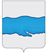 АДМИНИСТРАЦИЯ ПЛЕССКОГО ГОРОДСКОГО ПОСЕЛЕНИЯ ПРИВОЛЖСКОГО МУНИЦИПАЛЬНОГО РАЙОНАИВАНОВСКОЙ ОБЛАСТИПОСТАНОВЛЕНИЕ                           «19» февраля 2024 г.                                                                                                                    № 19г. ПлесО внесении изменений в постановление администрации Плесского городского поселения от 04.10.2023 № 133 «Об утверждении Положения о системе мониторинга состояния системы теплоснабжения  Плесского городского поселения Приволжского муниципального района Ивановской области»	В соответствии с Федеральным Законом от 06.10.2018 г. № 131-ФЗ «Об общих принципах организации местного самоуправления в Российской Федерации», Федеральным законом от 27 июля 2010 г. № 190-ФЗ «О теплоснабжении», руководствуясь Уставом Плесского городского поселения принятого решением Совета Плесского городского поселения от 04.08.2023 № 25, администрация Плеского городского поселения ПОСТАНОВЛЯЕТ:Внести в постановление администрации Плесского городского поселения от 04.10.2023 № 133 «Об утверждении Положения о системе мониторинга состояния системы теплоснабжения Плесского городского поселения Приволжского муниципального района Ивановской области» следующие изменения:Пункт 3 постановления изложить в новой редакции:«3. Опубликовать настоящее постановление на официальном сайте Плесского городского поселения http://gorodples.ru в информационно-телекоммуникационной сети «Интернет» и в информационном бюллетене «Вестник Совета и администрации Плесского городского поселения».Опубликовать настоящее постановление на официальном сайте Плесского городского поселения http://gorodples.ru в информационно-телекоммуникационной сети «Интернет» и в информационном бюллетене «Вестник Совета и администрации Плесского городского поселенияКонтроль за исполнением настоящего постановления оставляю за собой.Настоящее постановление вступает в силу с момента подписания.ВрИП главы Плесскогогородского поселения                                                                                            С.В. Корнилова 